3.6 Проведение в образовательной организации во внеучебное время физкультурно-спортивных мероприятий (при предоставлении отчета за 3 года)Легкоатлетический пробег «Кросс Нации»Сборные команды КрасГМУ участвовали в массовых спортивных мероприятиях краевого и всероссийского уровня.Акция в поддержку Универсиады-2019 Летний конкурс «Стартуют все»Зимний конкурс «Стартуют все»Легкоатлетический пробег «Кросс Нации»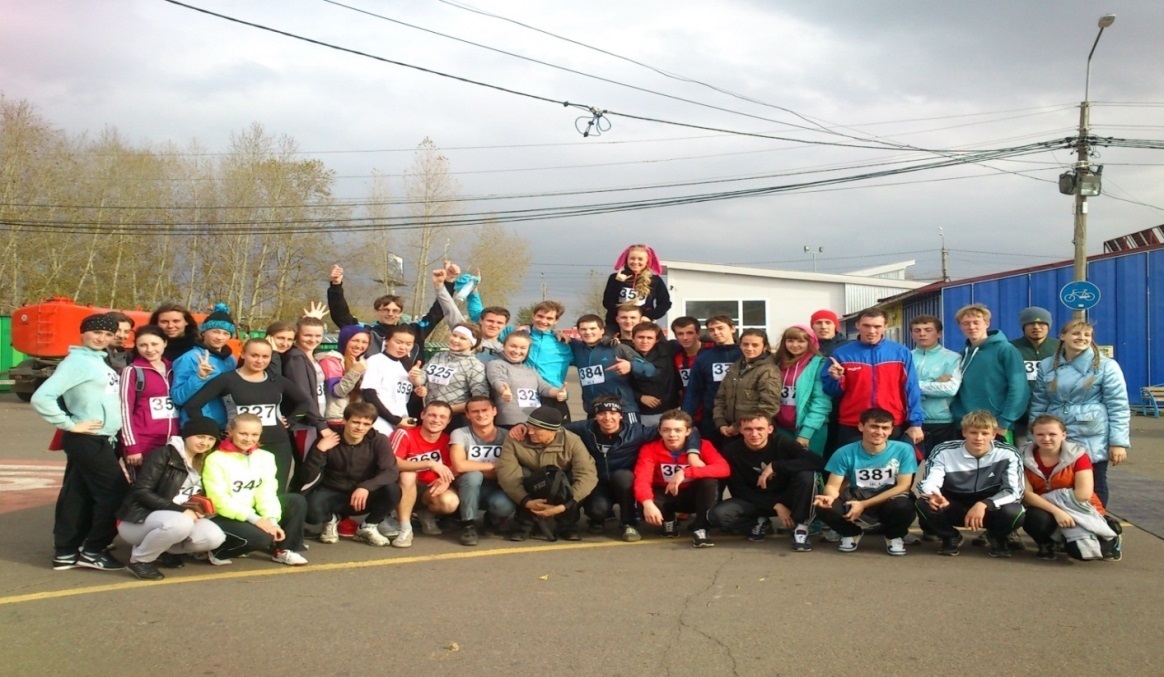 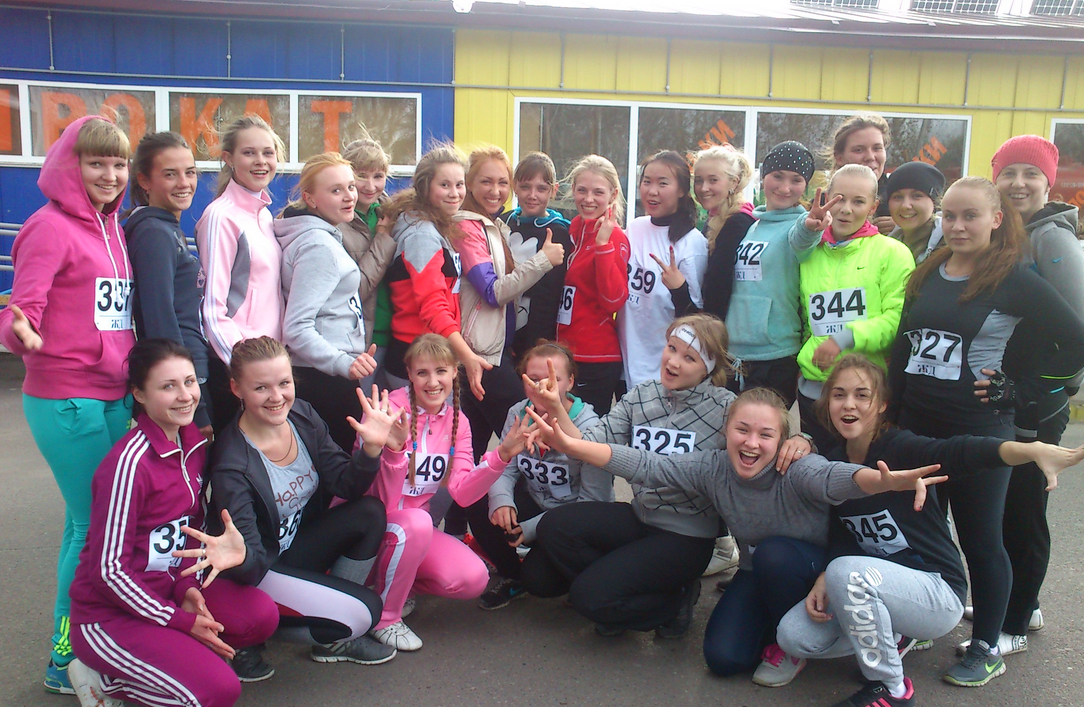 